Evaluarea intervențiilor POCU în domeniul incluziunii socialeAnexa (TE8).4. Raport anchetă organizații neatestate ca întreprinderi sociale  CUPRINS1.	Introducere	31.1.	Context	31.2.	Aspecte legate de realizarea anchetei și limitări	32.	Analiza rezultatelor anchetei	31.3.	Respondenți	31.4.	Județul în care are sediul organizația	31.5.	Regiunea și mediul în care în care activează organizația	41.6.	Mediul în care are sediul organizația și tipul de organizației	51.7.	Funcția deținută în cadrul organizației	51.8.	Tipul de organizare	61.9.	Finanțarea înființării organizației	61.10.	Vechimea pe piață a organizației (număr de ani de la înființarea organizației)	61.11.	Domeniul principal de activitate al organziației	61.12.	Piața pe care activează organizația	71.13.	Criterii respectate de organizații	71.14.	Intenția de atestate ca întreprindere socială în baza Legii 219/2015	81.15.	Motivele neatestării ca întreprindere socială	81.16.	Angajații din cadrul organizațiilor	91.17.	Evoluția cifrei de afaceri a organizației	101.18.	Colaborarea cu administrația publică locală sau județeană	101.19.	Facilități din partea administrației publice locale sau județene	111.20.	Opinii cu privire la afacere în funcție de anumite aspecte	111.21.	Previziuni cu privire la evoluția afacerii în următoarea perioadă	121.22.	Impactul produs de organizație	121.23.	Factori de influență ai activității organizației	131.24.	Dezvoltarea și consolidarea capacității organizației de a funcționa într-o manieră sustenabilă prin accesarea de finanțări europene	151.25.	Opinii / sugestii pentru viitor cu privire la dezvoltarea sectorului economiei sociale din România	16Introducere Context Această anchetă a fost realizată în cadrul proiectului „Implementarea Planului de Evaluare a Programului Operațional Capital Uman 2014-2020 - Lotul 1: Evaluarea intervențiilor în domeniul incluziunii sociale”, Contract nr. 36273 / 05.05.2020, respectiv pentru al doilea exercițiu de evaluare adresat intervențiilor POCU, Tema 8 - Consolidarea capacității entităților din cadrul economiei sociale de a funcționa în mod auto-sustenabil (Aria de cuprindere – obiectivul specific 4.16).Ancheta a fost realizată cu scopul de a colecta date și informații în vederea realizării analizelor și a fundamentării răspunsurilor la întrebările de evaluare privind impactul intervențiilor POCU la dezvoltarea economiei sociale, precum și alte efecte ale intervențiilor.Ancheta a fost realizată în rândul organizațiilor care respectă principiile economiei sociale dar care nu sunt atestate în baza prevederilor Legii 219/2015.  Aspecte legate de realizarea anchetei și limităriAncheta a fost realizată cu scopul de a colecta date în vederea realizării analizelor și a fundamentării răspunsurilor la întrebările de evaluare privind evoluția sectorului de economie socială în România. Ancheta a urmărit să analizeze un număr suficient de organizații care respectă principiile economiei sociale dar care nu s-au atestat ca întreprinderi de economie socială în sensul prevederilor Legii 219/2015. Acestea au fost selectate după anumite criterii care au vizat:Reprezentativitatea la nivel regional;Forma de organizare;Mediul în care activează;Tipul de activitate;Dimensiunea organizației din punct de vedere al numărului de angajați și al cifrei de afaceri. Limitări: La nivelul MMPS nu există o centralizare a organizațiilor neatestate. Există organizații ce activează în domeniul economiei sociale fără a fi atestate și cu care MMPS colaborează, dar nu există o evidență a tuturor acestora. Ar fi imposibil de centralizat, neavând atestat așa cum a menționat MMPS în cadrul consultărilor la nivelul TE8. Din acest considerent echipa de evaluare a realizat o selecție a organizațiilor în baza criteriilor stabilite, a informațiilor publice disponibile, precum și prin consultare cu diverse organizații sau instituții etc.Analiza rezultatelor ancheteiRespondenți 														Ancheta a fost realizată în rândul organizațiilor care respectă principiile economiei sociale dar care nu sunt atestate ca întreprindere socială în sensul prevederilor Legii 219/2015.  Județul în care are sediul organizația Au fost anchetate 67 de organizații din 28 de județe. La nivel regional, în cadrul organizațiilor anchetate există reprezentativitate la nivelul tuturor celor 8 regiuni de dezvoltare. 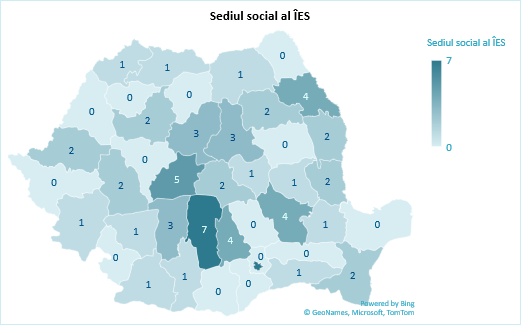 Regiunea și mediul în care în care activează organizația52.24% dintre organizații activează atât în mediul urban cât și în mediul rural, 41.79% activează în mediul urban și 5.97% activează numai în mediul rural.Cele mai multe organizații care au oferit răspuns sunt din Centru (18.18%), Sud-Muntenia (16.67%), Sud-Est (15.15%) și Nord-Est (15.15%).Mediul în care are sediul organizația și tipul de organizațieiMarea majoritate a organizațiilor (88.06%) au sediul în mediul urban și 11.94 % în mediul rural. La anchetă au răspuns o varietate de organizații din punct de vedere al tipului de organizare – ONG-uri, cooperative (de de credit, de consum, meșteșugărești), case de ajutor reciproc, unități protejate autorizate, sociatăți comerciale, precum și alte forme de organizare (oște, uniune, alte activitate asociativă).Funcția deținută în cadrul organizațieiCei care s-au implicat în această anchetă și au oferit răspunsuri la chestionar dețin diverse funcții în organizație – financiar-contabil (directori economici, contabili, economiști), președinți, directori, administratori, șefi, altele (consilier juridic, coordonator activități educaționale și rețea).Tipul de organizareLa anchetă au răspuns o varietate de organizații din punct de vedere al tipului de organizare ONG-uri, cooperative (de de credit, de consum, meșteșugărești), case de ajutor reciproc, unități protejate autorizate, sociatăți comerciale, precum și alte forme de organizare (obște, uniune, alte activitate asociativă).Finanțarea înființării organizației72.73% nu au beneficiat de finanțare, 24.24% au beneficiat de finanțare POSDRU 2007-2013, dar nu s-au atestat ca întreprindere socială după apariția Legii 219/2015. 3.03% dintre organizații s-au înființat beneficiind de alte surse de finanțare (de ex. cotizația membrilor).Vechimea pe piață a organizației (număr de ani de la înființarea organizației)Peste 90% sunt organizații au peste 5 ani vechime pe piață, de la momentul înființării. Restul sunt organizații cu o vechime mai mică pe piață: 4.55% au vechie între 3-5 ani, 1.51% au vechime între 2-3 ani, 1.52% au vechime între 1-2 ani și 1.52% au vechime sub 1 an. Domeniul principal de activitate al organziațieiCele mai mult organizații activează în zona financiară (47.76%), producție (5.97%), servicii sociale (4.48%), comerț (2.99%), sănătate (1.49), construcții (1.49%). Un procent important (35.82%) au menționat alte domenii de activitate (servicii diverse: servicii de arhivare documente, servicii de salubrizare, servicii de reprezentare a asociaților în fața autorităților statului, servicii de consultanță în domeniul economiei sociale, silvicultură, educație, formare profesională, etc).Piața pe care activează organizația Cele mai multe organizații activează pe piața județeană (43.28%) și locală (31.34%). Numărul celor activează la nivel regional și național este mic – numai 8.96% activează la nivel regional și 16.42% la nivel național.Niciuna dintre organizațiile implicate în această anchetă nu activează pe piețe internaționale.Criterii respectate de organizații Organizațiile care face din această anchetă, deși nu sunt atestate ca întreprinderi sociale în baza Legii 219/2015, respectă princiile economiei sociale „în mare măsură”:59.39% acționează în scop social și/sau în interesul general al comunității;58.06% alocă mai mare parte din profitul realizat scopului social și rezervei statutare;82.81% aplică principiul echității sociale față de angajați - asigură niveluri de salarizare echitabile, între care nu există diferențe care să depășească raportul de 1 la 8. Intenția de atestate ca întreprindere socială în baza Legii 219/2015Dintre organizațiile implicate în anchetă, 58.12% nu au avut nicio intenție de a demara demersuri în vederea atestării că întreprindere socială în baza Legii 219/2015. Procentul celor care au inițiat demersuri în acest sens este mic, numai 14.93%, iar 26.87% au declarat că nici nu cunosc prevederile Legii 219/2015.Motivele neatestării ca întreprindere socialăAvând în vedere procentul mare de 58.12% al celor care nu au avut nicio intenție de a se atesta ca întreprindere socială în sensul prevederilor Legii 219/2015, precum și procentul celor nu cunosc prevederile acestei legi (26.87%), analiza cu privire la motivele neatestării se limitează numai la procentul de 14.93% al celor care au inițiat dermersuri în acest sens dar care au renunțat la atestate. Dintre aceștia 57.14% au menționat că procedura de atestate complicată i-a determinat „în mare măsură” să renunțe la atestare. Opiniile exprimate cu privire la alte motive care au determinat organizațiile să renunțe la atestare sunt echilibrate. Aprox. 30% dintre organizații au apreciat că cerințele administrative ridicate sau lipsa facilităților din Legea 219/2015 au fost factori determinați „în mică măsură”, „într-o oarecare măsură” sau „în mare măsură”.Observații ale organizațiilor:Nu sunt prevăzute și nu se aplică facilități, prin urmare nu avea rost să acreditez întreprinderea. Nu se poate autoriza numai  o secție. Pe modelul autorizării Unităților Protejate pentru persoane cu dizabilități ar trebui să fie posibil o secție sau o parte a entității ca întreprindere socială.În cazul dizolvării sau faliment nu este corect să fie atribuite în totalitate altei organizații fără ca cel ce a investit în dezvoltare să beneficieze de nimic. Angajații din cadrul organizațiilorEvoluția numărului de angajați în cadrul organizațiilor urmează un trend ascendent în perioada 2016-2020. Analiza datelor nu indică o creștere foarte mare a numărului total de angajați din aceste organizații, dar indică o creștere seminificativă a numărului de persoane angajate aparținând grupurilor vulnerabile.  Numărul total al angajaților din organizații a crescut cu 17.05% în 2020 față de 2016, în timp ce numărul de persoane  angajate aparținând grupurilor vulnerabile a crescut cu 48.98% în 2020 față de 2016. Practic, în 2020 numărul angajaților aparținând grupurilor vulnerabile în aceste organizații aproape s-a dublat față de 2016. Aceste organizații au oferit persoanelor din grupuri vulnerabile șansa de a avea un loc de muncă. Prin integrarea pe piața muncii a celor 147 de persoane aceste organizații promovează scăderea discriminării pe piața muncii prin asigurarea de măsuri corecte de ocupare și incluziune pentru persoanele aparținând grupurilor vulnerabile.  Evoluția cifrei de afaceri a organizațieiAnaliza datelor indică un trend ascendent al cifrei de afaceri în perioada 2016-2020, înregistrându-se o creștere cu 29.64% în 2020 față de 2016. Colaborarea cu administrația publică locală sau județeană67.19% dintre organizații nu au colaborat cu administrația publică locală sau județeană până la acest moment în timp ce 36.81% au avut diverse colaborări cu administrația publică.Facilități din partea administrației publice locale sau județeneCele mai multe organizații nu au beneficiat de facilități din partea administrației publice locale sau județene. Totuși, deși în număr mic, există organizații care au beneficiat de anumite facilități din partea administrației publice locale sau județene: 21.43% dintre organizații au fost sprijinite de autoritățile publice prin atribuirea unor spaţii sau terenuri aflate în domeniul public, 14.81% au fost sprijinite în promovarea produselor sau serviciilor, precum şi în identificarea unor pieţe de desfacere a acestora, 11.11% au beneficiat de facilități pentru angajarea de persoane vulnerabile, 7.69% au beneficiat de facilităţi şi scutiri de taxe şi impozite. Opinii cu privire la afacere în funcție de anumite aspecte Cu privire la afacerile dezvoltate, organizațiile au făcut unele aprecieri în funcție de anumite aspecte cheie cum ar fi sustenabilitatea afacerii, calitatea produselor/serviciilor, expertiza resurselor umane, sustenabilitatea locurilor de muncă. 39.58% dintre organizații consideră că afacerea lor este una sustenabilă „în foarte mare măsură”. Pentru 39.58% calitatea serviciilor/produselor oferite contribuie „în foarte mare măsură” la asigurarea sustenabilității. 38.30% dintre consideră că expertiza resurselor umane este un alt aspect cheie care contribuie „în foarte măsură”  la asigurarea sustenabiliății.30.61% dintre organziații consideră că pot face față pe piață „în foarte mare măsură” fără a beneficia de finantări nerambursabile. 32.61% dintre organizații nu pot face aprecieri la acest moment cu privire la sustenabilitatea locurilor de muncă create, inclusiv pentru persoanele aparținând grupurilor vulnerabile (în cazul angajării de personal aparținând acestui grup în cadrul organizației). Totuși 26.09% cred că acestea sunt sustenabile „în mare măsură”. Previziuni cu privire la evoluția afacerii în următoarea perioadăÎn ceea ce privește al evoluției afacerii în următorii ani, 70.49% au previzionat că vor rămâne constanți în următoarea perioadă și 26.23% au previzonat creșteri. Nicio organizație nu previzionează diminuarea activității în următoarea perioadă.Impactul produs de organizațieImpactul produs de organizație la nivel de comunitate, grupuri vulnerabile de economie locală este considerat limitat. Acesta depinde de mai mulți factori – de timpul de activitate al organizației, de tipul de produse/servicii oferit, de dimensiunea organizației, de dimensiunea comunității căreia se adresează, etc.   Deși numărul de angajați din grupuri vulnerabile a crescut cu 48.98% în 2020 față de 2016 totuși impactul cu privire la crearea și menținerea de locuri de muncă pentru aceste persoane este considerat redus. 29.82% dintre organizații consideră că afacerea lor produce efecte „în mică măsură” la nivel de comunitate în ceea ce privește crearea și menținerea de locuri de muncă pentru persoanele apartinând grupurilor vulnerabile. Din punct de vedere al creșterii calității vieții persoanelor vulnerabile în cadrul comunității (în cazul angajării de personal aparținând acestui grup) impactul este de asemenea redus. 29.63% dintre organizații consideră că au impact „în mică măsură” în ceea ce privește îmbunătățirea calității vieții persoanelor vulnerabile în cadrul comunității. 24.07% dintre organizații nu au putut exprima o opinie în acest sens.  Produsele și serviciile oferite de organizații au o contribuție redusă la creșterea economiei locale. 34.48% dintre organizații consideră că produsele și serviciile lor contribuie „în mică măsură” la creșterea economiei locală. Totuși 25.86% dintre organizații consideră că produsele și serviciile lor contribuie „în mare măsură” la creșterea economiei locală.Contribuția la creșterea calității vieții persoanelor din comunitățile în care a fost înființată și activează organizația este limitată. 31.03% dintre organizații consideră că produsele și serviciile oferite produc impact la nivelul comunității „în mică măsură”, în timp ce 29.31% consideră că produsele și serviciile oferite contribuie „în mare măsură” la creșterea calității vieții persoanelor din comunitățile respective.Factori de influență ai activității organizațieiActivitatea organizațiilor este influențată de diverși factori într-o măsură mai mică sau mai mare. Opiniile cu privire la factorii de influență sunt diverse în funcție de timpul de activitate al organizației, de tipul de produse/servicii oferit, de dimensiunea organizației, de dimensiunea comunității căreia se adresează, etc.  Opiniile organizațiilor cu privire la factorii de influență sunt prezentați sintetic în cele ce urmează:Factori pozitiviActivitatea a peste 40% dintre organizații este influențată „în mare măsură” de fatori de tipul: Stabilitatea echipei de management și/sau producție (45.45%);Politica de marketing a organizației (42.37%);Condițiile specifice de piață favorabile pentru bunurile și/sau serviciile oferite de către organizație (41.07%);Furnizarea de produse/servicii cu valoare adaugată și competitive pe piață	(41.07%);Diversificarea activității și a fluxurilor de venituri (29.09%).Pe de altă parte alți factori influențează activitatea organizației „într-o foarte mică măsură”:Facilități obținute din partea administrației publice locale (54.72%);Colaborarea cu administrația publică (40.00%);Accesarea unor credite, granturi, fonduri UE, fonduri private etc (32.69%);Crearea unor parteneriate care sprijină activitatea organizației (30.77%).Colaborarea cu alte organizații sau întreprinderi sociale, participarea în rețele, uniuni, federații etc este un factor de infleunță important, dar 32.76% dintre organizații consideră că le influențează activitatea doar „în mică măsură”. Factori negativiOpiniile cu privire la factorii negativi care influențează activitatea organizațiilor sunt variate. Cu privire la unii factori opiniile sunt echilibrate. Dacă unele dintre organizații sunt afectate mai mult de un anumit factor, altele sunt influențate mai puțin de acel factor. De exemplu pandemia SARS-CoV-2 a afectat „în foarte mare măsură” 32.14% dintre organizații, în timp ce 30.36% au fost afectate doar „într-o mică măsură”. Activitatea a peste 30% dintre organizații este influențată „în mare măsură” de factori de tipul: Nivel ridicat al competiției pe piață (41.51%);Putere de cumpărare a clienților insuficientă (40.35%);Număr de clienți insuficient (34.55%);Condițiile specifice de piață nefavorabile în actualul context socio-economic pentru bunurile și/sau serviciile oferite de către organizație (de exemplu modele de afaceri care necesită injecții periodice de capital) (31.48%).Activitatea organizațiilor este influențată doar „într-o foarte mică măsură” de factori de timpul:Fluctuația personalului angajat (47.06%);Dificultăți în identificarea și selectarea angajaților (34.62%);Orientarea insuficientă pe produs/serviciu oferit și dezvoltarea acestuia (29.09%).Cu privire la alți factori opiniile exprimate sunt foarte echilibrate. De exemplu lipsa unui cadru legislativ adecvat tipului de activitate al organizației afectează „în foarte mică măsură” 26.32% dintre organizații și „în mare măsură” 26.32% dintre organizații.Lipsa unui sprijin financiar ulterior înființării (de ex. finanțări UE, private etc) afectează „în foarte mică măsură” 28.30% dintre organizații și „în mare măsură” 22.64% dintre organizații.Schimbările survenite în nevoilor clienților afectează „în mică măsură” 30.91% dintre organizații și „în mare măsură” 30.91% dintre organizații.Dezvoltarea și consolidarea capacității organizației de a funcționa într-o manieră sustenabilă prin accesarea de finanțări europeneAnumite activități finanțate din fonduri UE ar putea contribui „în mare măsură” la dezvoltarea și consolidarea capacității organizației de a funcționa într-o manieră sustenabilă:Sprijin/consiliere în identificarea de piețe noi de desfacere pentru produsele/serviciile (42.00%);Crearea de parteneriate la nivel local/regional cu diverse instituții, alte organizații sau întreprinderi sociale etc (37.50%);Sprijin în dezvoltarea afacerii (36.73%);Transfer de know-how către/de la alte comunităţi şi actori relevanţi la nivel de ţară sau din alte State Membre ale Uniunii Europene (31.25%);Implicarea actorilor relevanţi în furnizarea de servicii pentru grupurile vulnerabile, reţele de sprijin şi de cooperare, diseminarea de bune practici (30.61%);Promovarea vizibilității organizației dvs (de ex. participarea la târguri etc) (26.00%).Dezvoltarea unor soluții de finanţare avantajoase dedicate organizațiilor care au scop social (de ex. credite, granturi, fonduri UE etc) este considerată cea mai potrivită activitate de sprijin cu o contribuție importantă la dezvoltarea și consolidarea capacității organizației de a funcționa într-o manieră sustenabilă. Pentru 27.08% dintre organizații ar contribui „în foarte mare măsură”, iar pentru 25.00% „în mare măsură”.Interesul pentru activități de tipul consiliere în vederea atestării ca întreprindere socială este echilibrat. Pentru aprox. 20% consideră că ar utilă „în foarte mică măsură”, „în mică măsură” „în mare măsură”.Opinii / sugestii pentru viitor cu privire la dezvoltarea sectorului economiei sociale din RomâniaSprijiin din partea administrațiilor locale, financiar și cu spații pentru producție, servicii; Facilitarea accesului la finanțări nerambursabile prin consultanță și prioritizare pe toate programele de investiții, nu doar pe programele de dezvoltare resurselor umane (de ex. programul de dezvoltare rurală, sau POR etc.);Diminuarea sau anularea taxelor pentru muncă pentru angajați. Programe europene specifice pentru finanțări nerambursabile dedicate întreprinderilor sociale cu o componentă de cel puțin 50% destinată activităților de investiții în infrastructura de  producție (în mare parte personalul cu nevoi speciale este la un nivel de educație destul de scăzut, ceea ce înseamnă că este mai degrabă angajabil în domeniul de producție din industria ușoară). Legislație favorabilă activității specifice CAR și reducerea birocrației;Rugăm susținere și colaborare permanentă!Propun crearea unei legislații mai clare și mai simplă în favoara salariaților și de ordin social și de ordin financiar  deorece este o bătaie de joc asupra salariaților care contribuie cu cel puțin 45 % din venituri la înflorirea unor instituții ale statului care nu numai că nu ne ajută atunci când ajungem să avem nevoie de ele dar nici nu produc nimiiiiiiiic!!!!!!!!!Asigurarea unui cadru competițional corect, restrângerea poziției de monopol ale marilor lanțuri de magazine prin obligarea comercializării cu precădere a produselor românești, tratamente fiscale echitabile.Debirocratizarea procedurii de autorizare ca întreprindere socială de inserție, precum și simplificarea raportărilor ulterioare cu siguranță ar putea aduce un impact pozitiv în creșterea numărului întreprinderilor sociale la nivelul țării noastre.Crearea de noi locrui de muncă.Nu este sustenabil. Fără comentarii!Îmbunătățirea legislației privind apartenențe Caselor de Ajutor Recirpoc în sectorul economiei sociale. Dezvoltarea unui sistem fezabil și eficient care să favorizeze dezvoltarea reală a economiei sociale.Din pacate la ora actuală, Economia socială funcțională este 99% privată, în mod normal pentru persoanele vulnerabile statul ar trebui să aibă propriile întreprinderi sociale funcționale, dar deoarece în peste 90% din cazuri statul este un manager prost... situația este care este. Există o lege care stipulează clar că 4% din numărul angajaților dacă ai peste 50 de angajați trebuie să fie persoane cu handicap... iar Statul este primul care nu îndeplinește condiția... deci...Este necesar îmbunătățirea legii întreprinderilor sociale.Soluții de accesare a fondurilor europene pentru crearea de facilități de producție. Astfel crește plus valoarea prin inserție socială și taxe către bugetul de stat.Stabilitate.Sectorul economiei sociale poate fi un viitor mecanism în vederea egalizării de șanse.Atragerea de finanțări și deblocarea acestora fără prea multă birocrație. Ar trebui mai bine ce se dorește cu economia socială în forma legiferată.An20162017201820192020Număr total de angajați în organizație2,1062,1512,2482,4162,539Din care - Număr de persoane aparținând grupurilor vulnerabile759599130147An20162017201820192020Cifra de afaceri (RON)50,607,83453,780,02762,302,13067,979,47271,922,622